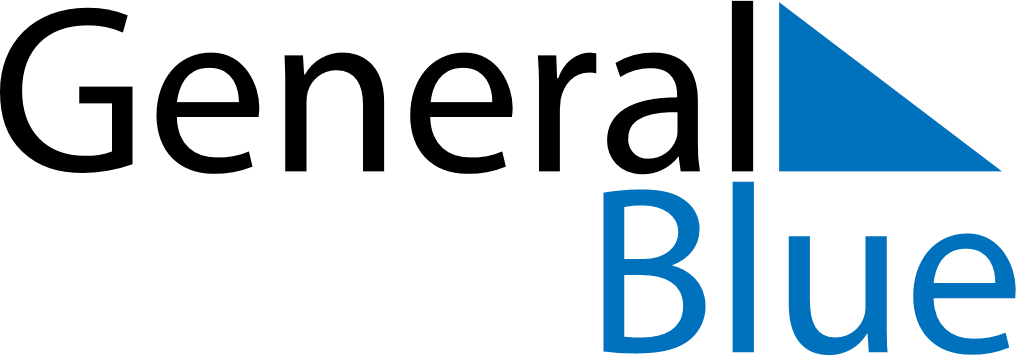 May 2024May 2024May 2024May 2024May 2024May 2024Kapyl’, Minsk, BelarusKapyl’, Minsk, BelarusKapyl’, Minsk, BelarusKapyl’, Minsk, BelarusKapyl’, Minsk, BelarusKapyl’, Minsk, BelarusSunday Monday Tuesday Wednesday Thursday Friday Saturday 1 2 3 4 Sunrise: 5:37 AM Sunset: 8:39 PM Daylight: 15 hours and 2 minutes. Sunrise: 5:35 AM Sunset: 8:41 PM Daylight: 15 hours and 5 minutes. Sunrise: 5:33 AM Sunset: 8:43 PM Daylight: 15 hours and 9 minutes. Sunrise: 5:31 AM Sunset: 8:45 PM Daylight: 15 hours and 13 minutes. 5 6 7 8 9 10 11 Sunrise: 5:29 AM Sunset: 8:46 PM Daylight: 15 hours and 16 minutes. Sunrise: 5:28 AM Sunset: 8:48 PM Daylight: 15 hours and 20 minutes. Sunrise: 5:26 AM Sunset: 8:50 PM Daylight: 15 hours and 24 minutes. Sunrise: 5:24 AM Sunset: 8:51 PM Daylight: 15 hours and 27 minutes. Sunrise: 5:22 AM Sunset: 8:53 PM Daylight: 15 hours and 31 minutes. Sunrise: 5:20 AM Sunset: 8:55 PM Daylight: 15 hours and 34 minutes. Sunrise: 5:19 AM Sunset: 8:57 PM Daylight: 15 hours and 37 minutes. 12 13 14 15 16 17 18 Sunrise: 5:17 AM Sunset: 8:58 PM Daylight: 15 hours and 41 minutes. Sunrise: 5:15 AM Sunset: 9:00 PM Daylight: 15 hours and 44 minutes. Sunrise: 5:13 AM Sunset: 9:01 PM Daylight: 15 hours and 48 minutes. Sunrise: 5:12 AM Sunset: 9:03 PM Daylight: 15 hours and 51 minutes. Sunrise: 5:10 AM Sunset: 9:05 PM Daylight: 15 hours and 54 minutes. Sunrise: 5:09 AM Sunset: 9:06 PM Daylight: 15 hours and 57 minutes. Sunrise: 5:07 AM Sunset: 9:08 PM Daylight: 16 hours and 0 minutes. 19 20 21 22 23 24 25 Sunrise: 5:06 AM Sunset: 9:09 PM Daylight: 16 hours and 3 minutes. Sunrise: 5:04 AM Sunset: 9:11 PM Daylight: 16 hours and 6 minutes. Sunrise: 5:03 AM Sunset: 9:13 PM Daylight: 16 hours and 9 minutes. Sunrise: 5:02 AM Sunset: 9:14 PM Daylight: 16 hours and 12 minutes. Sunrise: 5:00 AM Sunset: 9:15 PM Daylight: 16 hours and 15 minutes. Sunrise: 4:59 AM Sunset: 9:17 PM Daylight: 16 hours and 17 minutes. Sunrise: 4:58 AM Sunset: 9:18 PM Daylight: 16 hours and 20 minutes. 26 27 28 29 30 31 Sunrise: 4:57 AM Sunset: 9:20 PM Daylight: 16 hours and 23 minutes. Sunrise: 4:56 AM Sunset: 9:21 PM Daylight: 16 hours and 25 minutes. Sunrise: 4:54 AM Sunset: 9:22 PM Daylight: 16 hours and 27 minutes. Sunrise: 4:53 AM Sunset: 9:24 PM Daylight: 16 hours and 30 minutes. Sunrise: 4:52 AM Sunset: 9:25 PM Daylight: 16 hours and 32 minutes. Sunrise: 4:51 AM Sunset: 9:26 PM Daylight: 16 hours and 34 minutes. 